06.08.2019			56О внесении изменений в муниципальную программу «Формирование современной городской среды на территории сельского поселения «Село Маяк» Нанайского муниципального района Хабаровского края», утвержденную постановлением администрации сельского поселения «Село Маяк» Нанайского муниципального района Хабаровского края от 06.11.2018 № 79 Во исполнение Федерального закона от 06 октября 2003 г. № 131-ФЗ "Об общих принципах организации местного самоуправления в Российской Федерации", государственной программы Российской Федерации "Обеспечение доступным и комфортным жильем и коммунальными услугами граждан Российской Федерации", утвержденной постановлением Правительства Российской Федерации от 30 декабря 2017 г. № 1710, государственной программы Хабаровского края "Формирование современной городской среды", утвержденной постановлением Правительства Хабаровского края от 31 августа 2017 г. № 356-пр, в соответствии с Порядком принятия решения о разработке, формировании и реализации муниципальных программ сельского поселения "Село Маяк", утвержденным постановлением администрации сельского поселения "Село Маяк" от 20 января 2016 г. № 12, Методическими рекомендациями по подготовке государственных программ субъектов Российской Федерации и муниципальных программ формирования современной городской среды в рамках реализации приоритетного проекта "Формирование комфортной городской среды" на 2018 – 2022 годы, утвержденными Приказом Министерства строительства и жилищно-коммунального хозяйства Российской Федерации от 06 апреля 2017 г. № 691/пр., администрация сельского поселения «Село Маяк» Нанайского муниципального районаПОСТАНОВЛЯЕТ:1. Утвердить прилагаемую муниципальную программу «Формирование современной городской среды на территории сельского поселения «Село Маяк» Нанайского муниципального района Хабаровского края» в новой редакции.2. Опубликовать настоящее постановление в сборнике муниципальных правовых актов Совета депутатов и разместить на официальном сайте администрации сельского поселения "Село Маяк" Нанайского муниципального района.3. Контроль за выполнением данного постановления оставляю за собой.4. Настоящее постановление вступает в силу после его официального опубликования Глава сельского поселения 								 А.Н. Ильин"Утверждена постановлением администрациисельского поселения «Село Маяк»от 06 ноября 2018 г. № 79МУНИЦИПАЛЬНАЯ ПРОГРАММА"ФОРМИРОВАНИЕ СОВРЕМЕННОЙ ГОРОДСКОЙ СРЕДЫ 
НА ТЕРРИТОРИИ СЕЛЬСКОГО ПОСЕЛЕНИЯ "СЕЛО МАЯК" НАНАЙСКОГО МУНИЦИПАЛЬНОГО РАЙОНА ХАБАРОВСКОГО КРАЯПАСПОРТ муниципальной программы "Формирование современной городской среды
на территории сельского  поселения "Село Маяк" Нанайского муниципального района Хабаровского края»1. Характеристика текущего состояния соответствующей сферы социально-экономического развития городского поселенияСельское поселение "Село Маяк" – монообразование, административный центр с. Маяк Нанайского района Хабаровского края.Важнейшей задачей органов местного самоуправления поселения является формирование и обеспечение среды, комфортной и благоприятной для проживания населения, в том числе благоустройство и надлежащее содержание территорий, выполнение требований Градостроительного кодекса Российской Федерации по устойчивому развитию городских территорий, обеспечивающих при осуществлении градостроительной деятельности безопасные и благоприятные условия жизнедеятельности человека.Формирование современной городской среды – это комплекс мероприятий, направленных на создание условий для обеспечения комфортных, безопасных и доступных условий проживания населения сельского поселения "Село Маяк" (далее  – сельское поселение).Основными проблемами в области благоустройства территорий сельского поселения  являются:- недостаточное количество детских и спортивных площадок, мест массового отдыха населения;- недостаточное количество автостоянок и мест парковки транспортных средств на дворовых и общественных территориях  сельского поселения;- недостаточное количество малых архитектурных форм на дворовых территориях и общественных территориях сельского поселения;- недостаточное озеленение территорий поселения;- высокая изношенность покрытий дворовых проездов и тротуаров;- недостаточное освещение территорий сельского поселения.Кроме того, не в полной мере городская среда приспособлена к условиям доступности для инвалидов и маломобильных групп населения.Проведенная инвентаризация дворовых территорий позволила определить общее состояние дворовых территорий, расположенных в сельском  поселении. В настоящее время отремонтировано около 4 % дворовых территорий. На отдельных площадках во дворах сохранились элементы детского игрового и спортивного оборудования, малых архитектурных форм (качалки, качели и т.д..), однако, их состояние не обеспечивает безопасность, а также потребностей жителей сельского поселения в игровых и спортивных модулях, они физически и морально устарели. Длительное время не проводилось благоустройство дворовых территорий, оборудование пришло в ветхое состояние. Так же установлено, что озеленение и оснащенность малыми архитектурными формами (скамейки, урны, газонные ограждения и т.п.) дворовых территорий выполнены в недостаточном количестве. Многие зеленые насаждения требуют ухода и прореживания от сорных, сухостойных и больных древесных и кустарниковых растений. Озеленение территории – неотъемлемая и важная задача благоустройства двора, прилегающей территории.В связи с увеличением личных автотранспортных средств, остро встал вопрос о нехватке парковочных мест. Проведение работ по строительству автостоянок на территориях позволит в дальнейшем "разгрузить" дворовые территории и обеспечить безопасность внутриквартальных проездов.В результате проведенной инвентаризации территорий установлено, что при длительной эксплуатации дорожного покрытия отдельных дворовых территории из асфальтобетона выявлены дефекты, при которых дальнейшая эксплуатация дорожного покрытия затруднена, а на отдельных участках недопустима. На отдельных территориях уровень освещенности входных групп ниже допустимого, или освещение вообще отсутствует. Проведение мероприятий по устройству освещения позволит создать безопасные условия для участников дорожного движения, уменьшить аварийные ситуации, обеспечить безопасность и исключить травматизм населения, а также создать условия для доступности маломобильных групп населения.На территории сельского поселения насчитывается четыре многоквартирных дома. Для поддержания дворовых территорий в надлежащем состоянии на территории сельского поселения выполнены следующие мероприятия:- в рамках Мероприятий по благоустройству и санитарному содержанию территории поселения, силами собственников многоквартирных домов по ул. Центральной № 21 и № 22 произведено асфальтирование пешеходных дорожек на сумму 60т.р. Администрацией поселения произведена отсыпка под проезды из песчано-гравийной смеси к МКД № 19 и 21, отсыпана площадка под стоянку личного транспорта. Кроме дворовых территорий комплексного благоустройства требуют и общественные территории. В результате проведенной инвентаризации признаны нуждающимися в благоустройстве шесть общественных территорий. Благоустройство территорий сельского поселения так же невозможно без участия граждан и организаций. В целях достижения максимальных результатов благоустройства, отвечающих не только градостроительным требованиям, но и потребностям и запросам жителей, в сельском поселении организуются общественные обсуждения и рейтинговое голосование по выбору общественных территорий и (или) мероприятий, которые необходимо выполнить на общественных территориях.Кроме того, граждане и организации на постоянной основе участвуют в субботниках, на которых не только убирают мусор с территорий, но и производят мелкий ремонт малых архитектурных форм, посадку цветов и кустарников.Конкретная деятельность, связанная с планированием и организацией работ по вопросам улучшения благоустройства, создания комфортных условий проживания населения будет осуществляться в рамках муниципальной программы "Формирование современной комфортной городской среды".2. Цели и задачи муниципальной программыОсновной целью муниципальной программы "Формирование современной городской среды" является повышение уровня благоустройства территорий сельского поселения "Село Маяк".Для достижения поставленной цели необходимо решение следующих задач:1. Повышение уровня благоустройства дворовых территорий многоквартирных домов сельского поселения "Село Маяк".2. Повышение уровня благоустройства общественных территорий сельского поселения "Село Маяк".3. Повышение уровня вовлеченности заинтересованных граждан, организаций в реализацию мероприятий по благоустройству территорий сельского поселения "Село Маяк".3. Ожидаемые результаты реализации и перечень показателей (индикаторов) муниципальной программыВ результате реализации мероприятий муниципальной программы предполагается выполнить:- благоустройство дворовых территорий многоквартирных домов, не менее 4 единиц;- благоустройство общественных территорий - не менее 6 единиц;- увеличение доли граждан, принявших участие в решении вопросов развития городской среды от общего количества граждан в возрасте от 14 лет, проживающих на территории сельского поселения "Село Маяк" до 15 процентов.Сведения о показателях (индикаторах) отражены в приложении № 1 к муниципальной программе и включает в себя:1. Количество благоустроенных дворовых территорий многоквартирных домов в 2019 – 2024 годах.2. Доля дворовых территорий многоквартирных домов,  включенных в муниципальную программу, на которых реализованы проекты по благоустройству, в общем количестве дворовых территорий, подлежащих благоустройству с использованием субсидии в году предоставления субсидии.3. Доля дворовых территорий, благоустройство которых выполнено при участии граждан, организаций в соответствующих мероприятиях, в общем количестве реализованных в году предоставления субсидии проектов благоустройства дворовых территорий многоквартирных домов.4. Количество благоустроенных общественных территорий в 2019 – 2024 годах.5. Доля общественных территорий, включенных в муниципальную программу, на которых реализованы проекты по благоустройству, в общем количестве общественных территорий, подлежащих благоустройству с использованием субсидии в году предоставления субсидии.6. Доля граждан, принявших участие в решении вопросов развития городской среды от общего количества граждан в возрасте от 14 лет, проживающих на территории сельского поселения "Село Маяк".4. Перечень основных мероприятий муниципальной программыВ целях достижения поставленной цели муниципальной программы планируется выполнение перечня мероприятий (приложение № 2 к муниципальной программе):4.1. Благоустройство дворовых территорий многоквартирных домов.Перечень мероприятий по благоустройству дворовых территорий многоквартирных домов определен в приложении № 10 к государственной программе Хабаровского края "Формирование современной городской среды", утвержденной постановлением Правительства края от 31 августа 2017 г. № 356-пр и включает в себя минимальный перечень видов работ по благоустройству дворовых территорий многоквартирных домов (далее – минимальный перечень): ремонт дворовых проездов, устройство освещения дворовых территорий, установку скамеек и урн.Нормативная стоимость (единичные расценки) работ по благоустройству дворовых территорий многоквартирных домов, входящих в минимальный перечень видов работ приведен в приложении № 3 к настоящей муниципальной программе.Визуализированный перечень образцов элементов благоустройства, предлагаемых к размещению на дворовой территории многоквартирного дома, сформированный исходя из минимального перечня видов работ по благоустройству приведен в приложении № 4 к настоящей муниципальной программе.Перечень дополнительных видов работ по благоустройству дворовых территорий многоквартирных домов, который включает (далее – дополнительный перечень работ):- ремонт и (или) устройство тротуаров;- ремонт автомобильных дорог, образующих проезды к территориям, прилегающим к многоквартирным домам;- ремонт и устройство автомобильных парковок (парковочных мест);- ремонт и устройство систем водоотведения поверхностного стока;- устройство и оборудование детских, спортивных площадок, иных площадок;- организация площадок для установки мусоросборников;- озеленение территорий.Нормативная стоимость (единичные расценки) работ по благоустройству дворовых территорий многоквартирных домов, входящих в дополнительный перечень видов работ приведен в приложении № 5 к настоящей муниципальной программе.С 01 января 2019 г. дополнительный перечень видов работ финансируется из средств бюджета сельского поселения "Село Маяк" и (или) средств заинтересованных лиц.Применительно к дополнительному перечню работ предусмотрено обязательное финансовое и (или) трудовое участие заинтересованных лиц. Доля участия заинтересованных лиц в выполнении дополнительного перечня работ по благоустройству определяется как процент от стоимости мероприятий по благоустройству дворовой территории, входящих в дополнительный перечень работ по благоустройству, и составляет не менее 2 (двух) процентов при трудовом участии и не менее 1 (одного) процента при финансовом участии.Порядок аккумулирования и расходования средств заинтересованных лиц, направляемых на выполнение работ по благоустройству дворовых территорий многоквартирных домов, и механизм контроля за их расходованием, а также порядок трудового и финансового участия в выполнении указанных работ приведен в приложении № 6 к муниципальной программе.Адресный перечень дворовых территорий на очередной финансовый год формируется по результатам рассмотрения и оценки предложений заинтересованных лиц о включении дворовой территории в муниципальную программу, проводимом в порядке, утвержденном нормативным правовым актом органа местного самоуправления. Включение дворовой территории в муниципальную программу без решения заинтересованных лиц не допускается.В случае, если предложений по благоустройству дворовых территорий, соответствующих установленным требованиям и прошедшим одобрение общественной комиссии, поступит на сумму большую, чем предусмотрено в местном бюджете, данные территории подлежат первоочередному включению в муниципальную программу на последующие годы, либо для финансирования в текущем году при условии предоставления дополнительных средств из краевого бюджета, либо по иным причинам.Адресный перечень дворовых территорий многоквартирных домов, нуждающихся в благоустройстве, приведен в Приложении № 7 к настоящей муниципальной программе.Адресный перечень дворовых территорий, подлежащих благоустройству, приведен в Приложении № 8 к настоящей муниципальной программе.По каждой дворовой территории, включенной в муниципальную программу, подготавливается и утверждается (с учетом обсуждения с представителями заинтересованных лиц) дизайн-проект в соответствии с Порядком разработки, обсуждения с заинтересованными лицами и утверждения дизайн-проекта благоустройства дворовых территорий при включении предложений в муниципальную программу "Формирование современной городской среды" сельского поселения "Село Маяк", согласно приложению № 9 к настоящей муниципальной программе.В соответствии с положениями государственной программы администрация  поселения имеет право:а) исключать из адресного перечня дворовых и общественных территорий, подлежащих благоустройству в рамках реализации муниципальной программы, территории, расположенные вблизи многоквартирных домов, физический износ основных конструктивных элементов (крыша, стены, фундамент) которых превышает 70 процентов, а также территории, которые планируются к изъятию для муниципальных или государственных нужд в соответствии с генеральным планом сельского поселения при условии одобрения решения об исключении указанных территорий из адресного перечня дворовых территорий и общественных территорий межведомственной комиссией по реализации приоритетного государственного проекта "Формирование современной городской среды", утвержденной постановлением Губернатора края от 28 февраля 2017 г. № 21 (далее – межведомственная комиссия) в порядке, установленном такой комиссией;б) исключать из адресного перечня дворовых территорий, подлежащих благоустройству в рамках реализации муниципальной программы, дворовые территории, собственники помещений многоквартирных домов которых приняли решение об отказе от благоустройства дворовой территории в рамках реализации соответствующей программы или не приняли решения о благоустройстве дворовой территории в сроки, установленные соответствующей программой. При этом исключение дворовой территории из перечня дворовых территорий, подлежащих благоустройству в рамках реализации муниципальной программы, возможно только при условии одобрения соответствующего решения межведомственной комиссией в порядке, установленном такой комиссией;В соответствии с положениями государственной программы администрация сельского поселения обязана:а) выполнять мероприятия по проведению работ по образованию земельных участков, на которых расположены многоквартирные дома, работы по благоустройству дворовых территорий которые софинансируются из краевого бюджета;б) включить в соглашения с подрядными организациями, которые выполняют работы на территориях в рамках муниципальной программы, условие о минимальном трехлетнем гарантийном сроке на выполненные работы;в) выполнять мероприятия по благоустройству дворовых, общественных территорий с учетом необходимости обеспечения физической, пространственной и информационной доступности зданий, сооружений дворовых и общественных территорий для инвалидов и других маломобильных групп населения;г) вносить сведения о реализации муниципальной программы в государственную информационную систему жилищно-коммунального хозяйства Российской Федерации (ГИС ЖКХ) в сроки, установленные Минстроем России.4.2. Благоустройство общественных территорий.Правила по благоустройству общественных территорий определены в приложении № 5 к государственной программе и включают в себя реализацию мероприятий по благоустройству общественных территорий сельского поселения соответствующего функционального назначения (площадей, набережных, улиц, пешеходных зон, скверов, парков, иных общественных территорий).Адресный перечень общественных территорий на очередной финансовый год формируется по результатам рассмотрения и оценки предложений граждан и организаций о включении общественных территории в муниципальную программу, проводимом в порядке, утвержденным нормативным правовым актом сельского поселения, либо по результатам общественных обсуждений, в том числе по результатам рейтингового голосования по отбору общественных территорий, подлежащих первоочередному благоустройству, в соответствии с порядком, утверждаемым администрацией сельского поселения.Адресный перечень общественных территорий, нуждающихся в благоустройстве, приведен в Приложении № 10 к настоящей муниципальной программе.Перечень общественных территорий, подлежащих благоустройству, указан в Приложении № 11 к настоящей муниципальной программе.Адресный перечень объектов недвижимого имущества (включая объекты незавершенного строительства) и земельных участков, находящихся в собственности (пользовании) юридических лиц и индивидуальных предпринимателей, которые подлежат благоустройству не позднее последнего года реализации регионального проекта "Формирование комфортной городской среды" за счет средств указанных лиц в соответствии с требованиями утвержденных в муниципальном образовании правил благоустройства территории приведен в Приложении № 12 к настоящей муниципальной программе.В соответствии с государственной программой предельная дата заключения соглашений по результатам закупки товаров, работ и услуг для обеспечения муниципальных нужд в целях реализации мероприятий муниципальной программы:- не позднее 1 июля года предоставления субсидии – для заключения соглашений на выполнение работ по благоустройству общественных территорий; - не позднее 1 мая года предоставления субсидии – для заключения соглашений на выполнение работ по благоустройству дворовых территорий, в случае софинансирования работ из федерального бюджета,Исключением по предельным датам заключения соглашений могут быть случаи обжалования действий (бездействия) заказчика и (или) комиссии по осуществлению закупок и (или) оператора электронной площадки при осуществлении закупки товаров, работ, услуг в порядке, установленном законодательством Российской Федерации, при которых срок заключения соглашений с подрядными организациями продлевается на срок указанного обжалования.4.3. Организация и проведение общественных обсуждений с гражданами и организациями городского поселения, в том числе путем проведения рейтингового голосования по выбору общественных территорий и (или) мероприятий по благоустройству общественных территорий (далее также – рейтинговое голосование).Порядок организации и проведения мероприятий по рейтинговому голосованию утвержден в приложении № 11 к государственной программе.Адресный перечень общественных территорий на очередной финансовый год может быть сформирован по результатам общественных обсуждений, в том числе по результатам рейтингового голосования по отбору общественных территорий, подлежащих первоочередному благоустройству, в соответствии с порядком, утверждаемым органом местного самоуправления.5. Сроки и этапы реализации муниципальной программыСрок реализации: 2019 – 2024 годы, этапы, в соответствии с государственной программой, муниципальной программы не выделяются.6. Механизм реализации муниципальной программыДля успешной реализации муниципальной программы формируется механизм управления, включающий:- закрепление ответственности за выполнение мероприятий муниципальной программы за структурными подразделениями и отдельными должностными лицами администрации поселения;- порядок предоставления субсидий юридическим лицам (за исключением субсидий государственным (муниципальным) учреждениям), индивидуальным предпринимателям, физическим лицам – производителям товаров, работ, услуг из бюджета сельского поселения "Село Маяк", утверждаемый постановлением органа местного самоуправления;- порядок инвентаризации дворовых территорий многоквартирных домов в сельском поселении, утверждаемый постановлением органа местного самоуправления;- порядок инвентаризации общественных территорий в поселении, утверждаемый постановлением органа местного самоуправления;- мероприятия по инвентаризации уровня благоустройства индивидуальных жилых домов и земельных участков, предоставленных для их размещения, в  поселении, представлены в приложении № 13 к настоящей муниципальной программе;- порядок организации и проведения процедуры рейтингового голосования по отбору общественных территорий городского поселения, подлежащих благоустройству в первоочередном порядке, утверждаемый постановлением органа местного самоуправления;- положение об общественной комиссии  поселения, утвержденное постановлением администрации сельского поселения, в соответствии с постановлением Правительства Российской Федерации от 10 февраля 2017 г. № 169 "Об утверждении Правил предоставления и распределения субсидий из федерального бюджета бюджетам субъектов Российской Федерации на поддержку государственных программ субъектов Российской Федерации и муниципальных программ формирования современной городской среды". Состав общественной комиссии из представителей органов местного самоуправления, политических партий и движений, общественных организаций, представителей инвалидов, иных заинтересованных лиц для осуществления контроля за реализацией муниципальной программы в соответствии с положением об общественной комиссии утверждается распоряжением администрации городского поселения.Ответственный исполнитель муниципальной программы размещает на официальном сайте администрации сельского поселения "Село Маяк" в информационно-телекоммуникационной сети "Интернет" информацию о муниципальной программе, о ходе ее реализации, о достижении значений показателей (индикаторов) муниципальной программы, степени выполнения мероприятий муниципальной программы.7. Ресурсное обеспечение муниципальной программыОбщий примерный объем финансирования муниципальной программы в период с 2019 по 2024 годы планируется 18014,05 тыс. рублей, в том числе по годам:2019 год – 3014,05 тыс. рублей,2020 год – 3000 тыс. рублей,2021 год – 3000 тыс. рублей,2022 год – 3000 тыс. рублей,2023 год – 3000 тыс. рублей,2024 год – 3000 тыс. рублей,Из них:средства муниципального бюджета – 100 тыс. рублей, в том числе по годам:2019 год – 200 тыс. рублей,2020 год – 100 тыс. рублей,2021 год – 100 тыс. рублей,2022 год – 200 тыс. рублей,2023 год – 200 тыс. рублей,2024 год – 200 тыс. рублейв том числе, средства заинтересованных лиц – 100 тыс. рублей, в том числе по годам:2019 год – 0 тыс. рублей. 2020 год – 20 тыс. рублей.2021 год – 20 тыс. рублей. 2022 год – 20 тыс. рублей.2023 год – 20 тыс. рублей. 2024 год – 20 тыс. рублей. Ресурсное обеспечение муниципальной программы и прогнозная (справочная) оценка средств краевого бюджета и средств заинтересованных лиц и (или) организаций представлена в приложении № 14 к настоящей муниципальной программе.8. Управление реализацией муниципальной программы и контроль за ходом ее исполненияИсполнитель муниципальной программы несет ответственность за реализацию мероприятий муниципальной программы, целевое и рациональное использование финансовых средств.Ответственный исполнитель:- представляет отчеты о достижении значений показателей результативности и об использовании средств субсидии в министерство жилищно-коммунального хозяйства Хабаровского края в сроки, установленные соглашениями о предоставлении субсидий из краевого бюджета бюджету сельского поселения "Село Маяк";- представляет отчет о выполнении муниципальной программы, включая оценку эффективности реализации муниципальной программы и меры по повышению эффективности их реализации, ведущему специалисту по вопросам экономики и финансов ежегодно, не позднее 01 апреля года, следующего за годом реализации муниципальной программы;- представляет ведущему специалисту по вопросам экономики и финансов один раз в полугодие до 10 числа месяца, следующего за отчетным полугодием, отчет о ходе реализации программных мероприятий, а также о финансировании и освоении бюджетных средств, выделяемых на реализацию муниципальной программы.Главным распорядителем бюджетных средств, направляемых на реализацию муниципальной программы, является администрация сельского поселения "Село Маяк".Ответственный исполнитель вносит предложения по внесению изменений в муниципальную программу на рассмотрение главе сельского поселения и (или) в общественную комиссию сельского поселения.Реализация программных мероприятий осуществляется путем размещения муниципального заказа в соответствии с положениями Федерального закона от 05 апреля 2013 г. № 44-ФЗ "О контрактной системе в сфере закупок товаров, работ, услуг для обеспечения государственных и муниципальных нужд".9. Оценка результативности и эффективности реализации муниципальной программыОценка результативности и эффективности реализации муниципальной программы осуществляется в соответствии с Порядком принятия решений о разработке, формирования и реализации муниципальных программ сельского поселения "Село Маяк", утвержденного постановлением администрации сельского поселения от 20 января 2016 г. № 12.Приложение № 1к муниципальной программеСВЕДЕНИЯпоказателей (индикаторов) муниципальной программыПриложение № 2к муниципальной программеПЕРЕЧЕНЬосновных мероприятий муниципальной программыПриложение № 3к муниципальной программеНормативная стоимость (единичные расценки) 
работ по благоустройству дворовых территорий, входящих в состав минимального перечня работПриложение № 4к муниципальной программеВизуализированный перечень образцов элементов благоустройства, предлагаемых к размещению на дворовой территории многоквартирного дома, сформированный исходя из минимального перечня работ по благоустройству дворовых территорий многоквартирных домовПарковая скамейка с бетонным основанием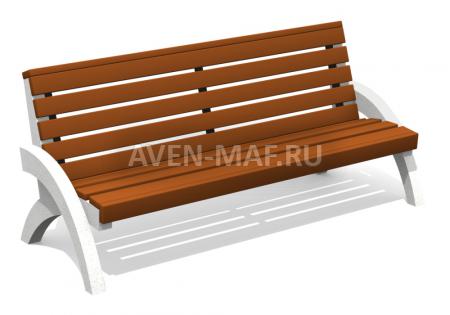 Уличная урна для мусора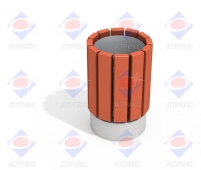 Светодиодные светильники на солнечных батареях 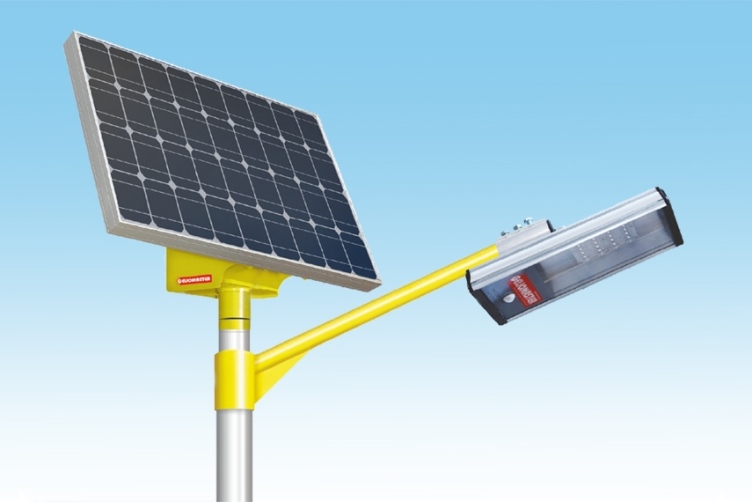 Приложение № 5к муниципальной программеНормативная стоимость (единичные расценки) работ по благоустройству дворовых территорий, входящих в состав дополнительного перечня работПриложение № 6к муниципальной программеПорядок аккумулирования и расходования средств заинтересованных лиц, направляемых на выполнение работ по благоустройству дворовых территорий и механизм контроля за их расходованием, а также порядок трудового и (или) финансового участия граждан в выполнении указанных работ1. Общие положения1.1. Настоящий Порядок аккумулирования средств заинтересованных лиц, направляемых на выполнение дополнительного перечней работ по благоустройству дворовых территорий (далее – Порядок), регламентирует процедуру аккумулирования средств заинтересованных лиц, направляемых на выполнение дополнительного перечней работ по благоустройству дворовых территорий сельского поселения "Село Маяк", механизм контроля за их расходованием, а также устанавливает порядок и формы трудового и (или) финансового участия граждан в выполнении указанных работ. 1.2. К заинтересованным лицам относятся: собственники помещений в многоквартирных домах, собственники иных зданий и сооружений, расположенных в границах дворовой территории и (или) территории общего пользования, подлежащей благоустройству (далее – заинтересованные лица).1.3. Под формой трудового участия понимается неоплачиваемая трудовая деятельность заинтересованных лиц, имеющая социально полезную направленность, не требующая специальной квалификации и организуемая в качестве трудового участия заинтересованных лиц, организаций в выполнении дополнительного перечня работ по благоустройству дворовых территорий.1.4. Под формой финансового участия понимается минимальная доля финансового участия заинтересованных лиц, организаций в выполнении дополнительного перечня работ по благоустройству дворовых территорий в размере не менее 5 %. 2. Порядок трудового и (или) финансового участия заинтересованных лиц2.1. Условия и порядок финансового участия заинтересованных лиц, организаций в выполнении дополнительного перечней работ по благоустройству дворовых территорий определяется абзацем 5 пункта 4.1 раздела 4 настоящей муниципальной программы.2.2. Условия и порядок трудового участия заинтересованных лиц, организаций в выполнении дополнительного перечней работ по благоустройству дворовых территорий определяется абзацем 5 пункта 4.1 раздела 4 настоящей муниципальной программы.Организация трудового участия осуществляется заинтересованными лицами в соответствии с решением общего собрания собственников помещений в многоквартирном доме, дворовая территория которого подлежит благоустройству, оформленного соответствующим протоколом общего собрания собственников помещений в многоквартирном доме.Организация трудового участия призвана обеспечить реализацию потребностей в благоустройстве соответствующей дворовой территории исходя из необходимости и целесообразности организации таких работ.3. Условия аккумулирования и расходования средств3.1. В случае включения заинтересованными лицами в дизайн-проект благоустройства дворовой территории работ, входящих в дополнительный перечень работ по благоустройству дворовых территорий, денежные средства заинтересованных лиц перечисляются на единый лицевой счет управляющей организации, товарищества собственников жилья (далее – ТСЖ).Лицевой счет для перечисления средств заинтересованных лиц, направляемых для выполнения дополнительного перечня работ по благоустройству дворовых территорий, открывается управляющей организацией или ТСЖ в российских кредитных организациях, величина собственных средств (капитала) которых составляет не менее 20 миллиардов рублей.3.2. Администрация сельского поселения заключает соглашения с председателем Совета дома, осуществляющими управление многоквартирными домами, дворовые территории которых подлежат благоустройству, в которых определяются порядок и сумма перечисления денежных средств заинтересованными лицами.Объем денежных средств заинтересованных лиц определяется сметным расчетом по благоустройству дворовой территории. Фактический объем денежных средств, подлежащих перечислению заинтересованными лицами, может быть изменен по итогам осуществления закупки товара, работы, услуги в соответствии с положениями Федерального закона от 05.04.2013 № 44-ФЗ "О контрактной системе в сфере закупок товаров, работ, услуг для обеспечения государственных и муниципальных нужд", а также с учетом стоимости фактически выполненных работ.3.3. Перечисление денежных средств управляющей организацией или ТСЖ осуществляется до начала работ по благоустройству дворовой территории. Ответственность за неисполнение управляющей организацией или ТСЖ указанного обязательства определяется в заключенном соглашении.3.4. Председатель Совета или Совет дома обеспечивают учет поступающих от заинтересованных лиц денежных средств в разрезе многоквартирных домов, дворовые территории которых подлежат благоустройству.3.5. председатель Совета дома ежемесячно предоставляют сведения о поступивших от заинтересованных лиц денежных средствах в разрезе многоквартирных домов, дворовые территории которых подлежат благоустройству, в администрацию сельского поселения для опубликования их на официальном сайте администрации в информационно-телекоммуникационной системе "Интернет".Администрация сельского поселения ежемесячно обеспечивает направление данных о поступивших от заинтересованных лиц денежных средствах в разрезе многоквартирных домов, дворовые территории которых подлежат благоустройству, в адрес общественной комиссии для организации общественных обсуждений, проведения комиссионной оценки предложений заинтересованных лиц, граждан, организаций, а также для осуществления контроля за реализацией муниципальной программы после ее утверждения в установленном порядке.3.6. Расходование аккумулированных денежных средств заинтересованных лиц осуществляет администрацией сельского поселения на финансирование дополнительного перечня работ по благоустройству дворовых территорий.Расходование аккумулированных денежных средств заинтересованных лиц осуществляется в соответствии с заключенным муниципальным контрактом по выполнению благоустройства дворовой территории, в соответствии с утвержденным дизайн-проектом благоустройства дворовых территорий, утвержденного общественной муниципальной комиссией и согласованного с представителем заинтересованных лиц.4. Контроль за соблюдением условий порядка4.1. Контроль за целевым расходованием аккумулированных денежных средств заинтересованных лиц осуществляется администрацией сельского поселения в соответствии с бюджетным законодательством.4.2. Администрация поселения обеспечивает возврат аккумулированных денежных средств МКД находящихся под непосредственным управлением, на основании заключенного соглашения, в срок до 31 декабря текущего года при условии:4.2.1. экономии денежных средств, по итогам проведения конкурсных процедур;4.2.2. неисполнения работ по благоустройству дворовой территории многоквартирного дома по вине подрядной организации;4.2.3. не предоставления заинтересованными лицами доступа к проведению благоустройства на дворовой территории;4.2.4. возникновения обстоятельств непреодолимой силы;4.2.5. возникновения иных случаев, предусмотренных действующим законодательством.Приложение № 7к муниципальной программеАдресный перечень дворовых территорий многоквартирных домов, 
нуждающихся в благоустройствеПриложение № 8к муниципальной программеАдресный перечень дворовых территорий многоквартирных домов, подлежащих благоустройству в 2019 – 2024 годахПриложение № 9к муниципальной программеПОРЯДОК разработки, согласования и утверждения дизайн-проектов благоустройства дворовых территорий при включении предложений в муниципальную 
программу "Формирование современной городской среды 
в сельском поселении "Село Маяк"1. Общие положения Настоящий Порядок разработки, согласования и утверждения дизайн-проектов благоустройства дворовых территорий при включении предложений в муниципальную программу "Формирование современной городской среды в сельском поселении "Село Маяк" (далее – Порядок) разработан в соответствии с Градостроительным кодексом Российской Федерации, Правилами благоустройства территории сельского  поселения "Село Маяк" Нанайского муниципального района Хабаровского края, утвержденными решением Совета депутатов сельского поселения "Село Маяк" от 20.10.2017 № 147 (с изменениями от 15.12.2017 № 160, от 21.12.2018 № 231), государственной программы Хабаровского края "Формирование современной городской среды", утвержденной постановлением Правительства края от 31.08.2017 № 356-пр (далее – государственная программа), в целях обеспечения единой концепции архитектурного облика городской среды сельского поселения "Село Маяк". В качестве составных частей благоустройства территорий применяются декоративные, технические, планировочные, конструктивные элементы, растительные компоненты, различные виды оборудования и оформления, малые архитектурные формы, некапитальные нестационарные сооружения, знаки информации.Под дизайн-проектом понимается графический и текстовый материал, включающий в себя визуализированное изображение дворовой территории, с планировочной схемой, с описанием работ и мероприятий, предлагаемых к выполнению (далее – дизайн проект). Содержание дизайн-проекта зависит от вида и состава планируемых к благоустройству работ. Это может быть как проектная, сметная документация, так и упрощенный вариант в виде изображения дворовой территории с описанием работ и мероприятий, предлагаемых к выполнению.К заинтересованным лицам относятся: собственники помещений в многоквартирных домах, собственники иных зданий и сооружений, расположенных в границах дворовой территории и (или) территории общего пользования, подлежащей благоустройству (далее – заинтересованные лица). От имени администрации взаимодействовать с заинтересованными лицами, либо их представителями в части обсуждения дизайн-проектов благоустройства дворовых территорий, включённых в муниципальную программу, уполномочена администрация сельского поселения "Село Маяк" (далее – администрация).В составе дизайн-проекта благоустройства дворовой территории должны учитываться мероприятия по обеспечению физической, пространственной, информационной доступности дворовых территорий для инвалидов и маломобильных групп населения.Разработка дизайн-проектов Дизайн-проект разрабатывается с учетом единого подхода к формированию современной комфортной городской среды и включает в себя текстовую (описательную) часть и графическую часть, в том числе в виде визуализированных изображений предлагаемого проекта. Текстовая часть включает в себя следующие разделы:- общая пояснительная записка;- фотофиксация и описание существующих объектов;- описание творческой концепции, ее основной идеи и смысловой направленности с учетом зонирования территорий благоустройства по возрастному принципу (площадки для детей дошкольного и младшего школьного возраста, подростков, площадки для отдыха взрослого населения, спортивные площадки);- мероприятия по благоустройству, планируемые к выполнению на дворовой территории. Графическая часть включает в себя:- схему планировочной организации земельного участка;- ситуационный план с указанием инженерных коммуникаций;- план расстановки малых архитектурных форм и оборудования.При разработке дизайн-проектов следует учитывать следующие условия:- условия сложившейся застройки;- сеть внутридворовых пешеходных пространств следует формировать как единую общегородскую систему, взаимоувязанную с функционально-планировочной организацией города и окружающим ландшафтом;- при выборе цветового решения необходимо учитывать цветовые контрасты, функциональные зоны, влияние географического расположения на колористическое решение, повышение информативности и комфортности среды.2.5. Разработка дизайн-проекта в отношении дворовых территорий многоквартирных домов, расположенных на территории поселения осуществляется в соответствии с Правилами благоустройства и содержания территории сельского поселения, требованиями Градостроительного кодекса Российской Федерации, а также действующими строительными, санитарными и иными нормами и правилами. 2.6. Разработка дизайн-проекта в отношении дворовых территорий многоквартирных домов, расположенных на территории поселения осуществляется собственниками жилых помещений в течение 15 (пятнадцати) рабочих дней со дня утверждения общественной комиссией протокола оценки (ранжирования) предложений заинтересованных лиц на включение в адресный перечень дворовых территорий, подлежащих благоустройству. 2.7. Разработка дизайн-проекта благоустройства дворовой территории многоквартирного дома осуществляется с учетом минимального перечня работ по благоустройству дворовой территории, определенного Приложением № 5 к государственной программе.3. Обсуждение, согласование и утверждение дизайн-проекта3.1. В целях обсуждения, согласования и утверждения дизайн-проекта, отдел благоустройства уведомляет представителя (представителей) заинтересованных лиц, который вправе действовать в интересах всех собственников помещений в многоквартирном доме, придомовая территория которого включена в адресный перечень дворовых территорий проекта программы (далее – представитель заинтересованных лиц), о готовности дизайн-проекта в течение 1 (одного) рабочего дня со дня изготовления дизайн-проекта. 3.2. Представитель заинтересованных лиц обеспечивает обсуждение, согласование дизайн-проекта благоустройства дворовой территории многоквартирного дома, для дальнейшего его утверждения в срок, не превышающий 5 (пяти) рабочих дней. 3.3. Утверждение дизайн-проекта благоустройства дворовой территории многоквартирного дома осуществляется отделом благоустройства или представителем заинтересованных лиц в течение 2 (двух) рабочих дней со дня согласования дизайн-проекта дворовой территории многоквартирного дома заинтересованными лицами. 3.4. Дизайн-проект на благоустройство дворовой территории многоквартирного дома утверждается в двух экземплярах, в том числе один экземпляр передается представителю заинтересованных лиц. 3.5. Утвержденные дизайн-проекты  благоустройства администрация в течение 2 (двух) рабочих дней определяет сметную стоимости работ по благоустройству дворовых территории и размещает его на официальном сайте администрации поселения. 3.6. Ведущий специалист по экономике и финансам в течение 15 (пятнадцати) рабочих дней осуществляет расчет сметной стоимости работ по благоустройству всех дворовых территорий, включенных в муниципальную программу.Приложение № 10к муниципальной программеАдресный перечень общественных территорий, нуждающихся в благоустройствеПриложение № 11к муниципальной программеАдресный перечень общественных территорий, благоустроенных в 2018 – 2019 годахПриложение № 12к муниципальной программеАдресный перечень объектов недвижимого имущества (включая объекты незавершенного строительства) и земельных участков, находящихся в собственности (пользовании) 
юридических лиц и индивидуальных предпринимателей, которые подлежат благоустройству не позднее последнего года реализации регионального проекта за счет средств указанных лиц в соответствии с требованиями утвержденных в сельском поселении 
"Село Маяк" Правил благоустройства территорииПриложение № 13к муниципальной программеГРАФИКинвентаризации уровня благоустройства индивидуальных жилых домов и земельных участков, предоставленных для их размещения, с заключением по результатам инвентаризации соглашений с собственниками (пользователями) указанных домов (собственниками (пользователями) земельных участков) об их благоустройстве не позднее последнего года реализации регионального проекта в соответствии с требованиями утвержденных 
в сельском  поселении Правил благоустройстваРЕСУРСНОЕ ОБЕСПЕЧЕНИЕреализации муниципальной программы за счет средств бюджета сельского поселения "Село Маяк", прогнозная (справочная) оценка средств краевого бюджета и средств заинтересованных лиц и (или) организацийНаименование ПрограммыМуниципальная программа "Формирование современной городской среды на территории сельского  поселения "Село Маяк" Нанайского муниципального района Хабаровского края» (далее – муниципальная программа)Ответственный исполнитель муниципальной программыАдминистрация сельского поселения «Село Маяк» Нанайского муниципального района Хабаровского краяСоисполнители, участники муниципальной программыСобственники помещений в многоквартирных домах, собственники строений, сооружений, расположенных на территориях, прилегающих к многоквартирным домам, жители и юридические лица сельского поселения "Село Маяк" Нанайского муниципального района Хабаровского краяОснования для разработки муниципальной программыгосударственная программа Российской Федерации "Обеспечение доступным и комфортным жильем и коммунальными услугами граждан Российской Федерации", утвержденная постановлением Правительства Российской Федерации от 30 декабря 2017 г. № 1710;государственная программа Хабаровского края "Формирование современной городской среды", утвержденная постановлением Правительства Хабаровского края от 31 августа 2017 г. № 356-прФедеральный закон от 06 октября 2003 г. № 131-ФЗ "Об общих принципах организации местного самоуправления в Российской Федерации";Устав сельского поселения "Село Маяк;Решение Совета депутатов сельского поселения "Село Маяк" от  20 октября 2017г. № 147 "Об утверждении Правил благоустройства и санитарного содержания территории сельского поселения "Село Маяк" Нанайского муниципального района Хабаровского края"Заказчик муниципальной программыАдминистрация сельского поселения "Село Маяк" Нанайского муниципального района Хабаровского края"Руководитель муниципальной программыАдминистрация сельского поселения "Село Маяк" Нанайского муниципального района Хабаровского края"Разработчик муниципальной программыАдминистрация сельского поселения "Село Маяк" Нанайского муниципального района Хабаровского края"Цель муниципальной программыПовышение уровня благоустройства территорий сельского поселения "Село Маяк"Задачи муниципальной программы1. Повышение уровня благоустройства дворовых территорий многоквартирных домов сельского поселения "Село Маяк";2. Повышение уровня благоустройства общественных территорий сельского поселения "Село Маяк";3. Повышение уровня вовлеченности заинтересованных граждан, организаций в реализацию мероприятий по благоустройству территорий сельского поселения "Село Маяк"Основные мероприятия муниципальной программы1. Благоустройство дворовых территорий многоквартирных домов;2. Благоустройство общественных территорий3. Организация и проведение общественных обсуждений с гражданами и организациями сельского поселения, в том числе путем проведения рейтингового голосования по выбору общественных территорий и (или) мероприятий по благоустройству общественных территорийОсновные показатели (индикаторы) муниципальной программы1. Количество благоустроенных дворовых территорий многоквартирных домов в 2019 – 2024 годах;2. Доля дворовых территорий многоквартирных домов,  включенных в муниципальную программу, на которых реализованы проекты по благоустройству, в общем количестве дворовых территорий, подлежащих благоустройству с использованием субсидии в году предоставления субсидии;3. Доля дворовых территорий, благоустройство которых выполнено при участии граждан, организаций в соответствующих мероприятиях, в общем количестве реализованных в году предоставления субсидии проектов благоустройства дворовых территорий многоквартирных домов;4. Количество благоустроенных общественных территорий в 2019 – 2024 годах;5. Доля общественных территорий, включенных в муниципальную программу, на которых реализованы проекты по благоустройству, в общем количестве общественных территорий, подлежащих благоустройству с использованием субсидии в году предоставления субсидии;6. Доля граждан, принявших участие в решении вопросов развития городской среды от общего количества граждан в возрасте от 14 лет, проживающих на территории сельского поселения "Село Маяк"Сроки и этапы реализации муниципальной программыСрок реализации: 2019 – 2024 годы, этапы не выделяютсяРесурсное обеспечение муниципальной программы за счет средств муниципального бюджета и прогнозная (справочная) оценка расходов краевого бюджета и прочих источников финансирования (средства граждан и (или) организаций)Общий объем финансирования муниципальной программы в период с 2019 по 2024 годы составляет 18014,05 тыс. рублей, в том числе по годам:2019 год –  3014,05 т. рублей,2020 год –  3000 т. рублей,2021 год –  3000  т. рублей,2022 год –  3000 т. рублей,2023 год –  3000 т. рублей,2024 год –  3000 т. рублей,Из них:средства муниципального бюджета –1000 т. рублей, в том числе по годам:2019 год – 200 т. рублей,2020 год – 100 т. рублей,2021 год – 100 т. рублей,2022 год – 200 т. рублей,2023 год – 200 т. рублей,2024 год – 200 т. рублейв том числе, средства заинтересованных лиц – 100 т. рублей, в том числе по годам:2019 год – 0 т. рублей. 2020 год – 20 т. рублей. 2021 год – 20 т. рублей. 2022 год – 20 т рублей. 2023 год – 20 т. рублей. 2024 год – 20 т. рублей. Ожидаемые конечные результаты реализации муниципальной программы1. Количество реализованных проектов по благоустройству дворовых территорий многоквартирных домов составит не менее 4 единиц;2. Количество реализованных проектов по благоустройству общественных территорий составит не менее 6 единиц;3. Доля граждан, принявших участие в решении вопросов развития городской среды от общего количества граждан в возрасте от 14 лет, проживающих на территории сельского поселения "Село Маяк" составит не менее 15 процентов.№п/пНаименованиепоказателя(индикатора)Наименованиепоказателя(индикатора)Ед.изм.ИсточникинформацииЗначение показателя (индикатора)Значение показателя (индикатора)Значение показателя (индикатора)Значение показателя (индикатора)Значение показателя (индикатора)Значение показателя (индикатора)Значение показателя (индикатора)Значение показателя (индикатора)№п/пНаименованиепоказателя(индикатора)Наименованиепоказателя(индикатора)Ед.изм.Источникинформации20192020202120212022202220232024планпланпланпланпланпланпланплан122345677889101.Мероприятие 1. Благоустройство дворовых территорий многоквартирных домовМероприятие 1. Благоустройство дворовых территорий многоквартирных домовМероприятие 1. Благоустройство дворовых территорий многоквартирных домовМероприятие 1. Благоустройство дворовых территорий многоквартирных домовМероприятие 1. Благоустройство дворовых территорий многоквартирных домовМероприятие 1. Благоустройство дворовых территорий многоквартирных домовМероприятие 1. Благоустройство дворовых территорий многоквартирных домовМероприятие 1. Благоустройство дворовых территорий многоквартирных домовМероприятие 1. Благоустройство дворовых территорий многоквартирных домовМероприятие 1. Благоустройство дворовых территорий многоквартирных домовМероприятие 1. Благоустройство дворовых территорий многоквартирных домовМероприятие 1. Благоустройство дворовых территорий многоквартирных домов1.1.Количество благоустроенных дворовых территорий многоквартирных домовКоличество благоустроенных дворовых территорий многоквартирных домовединицИнформация администрации поселения22221.2.Доля дворовых территорий многоквартирных домов, включенных в муниципальную программу, на которых реализованы проекты по благоустройству, в общем количестве дворовых территорий, подлежащих благоустройству с использованием субсидии в году предоставления субсидииДоля дворовых территорий многоквартирных домов, включенных в муниципальную программу, на которых реализованы проекты по благоустройству, в общем количестве дворовых территорий, подлежащих благоустройству с использованием субсидии в году предоставления субсидиипроцентовИнформация администрации  поселения1001001001001.3.Доля дворовых территорий, благоустройство которых выполнено при участии граждан, организаций в соответствующих мероприятиях, в общем количестве реализованных в году предоставления субсидии проектов благоустройства дворовых территорий многоквартирных домовДоля дворовых территорий, благоустройство которых выполнено при участии граждан, организаций в соответствующих мероприятиях, в общем количестве реализованных в году предоставления субсидии проектов благоустройства дворовых территорий многоквартирных домовпроцентовИнформация администрации  поселения1001001001002.Мероприятие 2. Благоустройство общественных территорийМероприятие 2. Благоустройство общественных территорийМероприятие 2. Благоустройство общественных территорийМероприятие 2. Благоустройство общественных территорийМероприятие 2. Благоустройство общественных территорийМероприятие 2. Благоустройство общественных территорийМероприятие 2. Благоустройство общественных территорийМероприятие 2. Благоустройство общественных территорийМероприятие 2. Благоустройство общественных территорийМероприятие 2. Благоустройство общественных территорийМероприятие 2. Благоустройство общественных территорийМероприятие 2. Благоустройство общественных территорий2.1.Количество благоустроенных общественных территорийединицединицИнформация администрации  поселения322222222.2.Доля общественных территорий, включенных в муниципальную программу, на которых реализованы проекты по благоустройству, в общем количестве общественных территорий, подлежащих благоустройству с использованием субсидии в году предоставления субсидиипроцентовпроцентовИнформация администрации  поселения1001001001001001001001003.Мероприятие 3. Организация и проведение общественных обсуждений с гражданами и организациями сельского поселения, в том числе путем проведения рейтингового голосования по выбору общественных территорий и (или) мероприятий по благоустройству общественных территорийМероприятие 3. Организация и проведение общественных обсуждений с гражданами и организациями сельского поселения, в том числе путем проведения рейтингового голосования по выбору общественных территорий и (или) мероприятий по благоустройству общественных территорийМероприятие 3. Организация и проведение общественных обсуждений с гражданами и организациями сельского поселения, в том числе путем проведения рейтингового голосования по выбору общественных территорий и (или) мероприятий по благоустройству общественных территорийМероприятие 3. Организация и проведение общественных обсуждений с гражданами и организациями сельского поселения, в том числе путем проведения рейтингового голосования по выбору общественных территорий и (или) мероприятий по благоустройству общественных территорийМероприятие 3. Организация и проведение общественных обсуждений с гражданами и организациями сельского поселения, в том числе путем проведения рейтингового голосования по выбору общественных территорий и (или) мероприятий по благоустройству общественных территорийМероприятие 3. Организация и проведение общественных обсуждений с гражданами и организациями сельского поселения, в том числе путем проведения рейтингового голосования по выбору общественных территорий и (или) мероприятий по благоустройству общественных территорийМероприятие 3. Организация и проведение общественных обсуждений с гражданами и организациями сельского поселения, в том числе путем проведения рейтингового голосования по выбору общественных территорий и (или) мероприятий по благоустройству общественных территорийМероприятие 3. Организация и проведение общественных обсуждений с гражданами и организациями сельского поселения, в том числе путем проведения рейтингового голосования по выбору общественных территорий и (или) мероприятий по благоустройству общественных территорийМероприятие 3. Организация и проведение общественных обсуждений с гражданами и организациями сельского поселения, в том числе путем проведения рейтингового голосования по выбору общественных территорий и (или) мероприятий по благоустройству общественных территорийМероприятие 3. Организация и проведение общественных обсуждений с гражданами и организациями сельского поселения, в том числе путем проведения рейтингового голосования по выбору общественных территорий и (или) мероприятий по благоустройству общественных территорийМероприятие 3. Организация и проведение общественных обсуждений с гражданами и организациями сельского поселения, в том числе путем проведения рейтингового голосования по выбору общественных территорий и (или) мероприятий по благоустройству общественных территорийМероприятие 3. Организация и проведение общественных обсуждений с гражданами и организациями сельского поселения, в том числе путем проведения рейтингового голосования по выбору общественных территорий и (или) мероприятий по благоустройству общественных территорий3.1.Доля граждан, принявших участие в решении вопросов развития городской среды от общего количества граждан в возрасте от 14 лет, проживающих на территории сельского поселения "Село Маяк"процентовпроцентовИнформация администрации  поселения1515151515151515№п/пНаименование 
основного мероприятияСроки 
реализации (годы)Ответственный исполнитель, 
соисполнители, участникиНепосредственный результат реализации основного мероприятия (краткая характеристика)123451.Мероприятие 1. Благоустройство дворовых территорий многоквартирных домов2019 – 2024администрация  поселения проведение работ по благоустройству дворовых территорий многоквартирных домов с использованием субсидии1.1.Актуализация нормативных актов администрации сельского поселения "Село Маяк"2019 – 2024администрация  поселения утверждение и включение в муниципальную программу адресного перечня дворовых территорий многоквартирных домов, подлежащих благоустройству в году предоставления субсидии, с учетом предоставленной субсидии1.2.Организация мероприятий по разработке и утверждению дизайн-проектов благоустройства дворовых территорий многоквартирных домов2019 – 2024администрация  поселения граждане, организации (по согласованию)утверждение дизайн-проектов и перечня мероприятий, планируемых к выполнению на каждой дворовой территории многоквартирного дома, включенного в перечень, подлежащих благоустройству в году предоставления субсидии территорий2.Мероприятие 2. Благоустройство общественных территорий2019 – 2024администрация  поселения проведение работ по благоустройству общественных территорий с использованием субсидии2.1.Актуализация нормативных актов администрации сельского поселения "Село Маяк"2019 – 2024администрация  поселения утверждение и включение в муниципальную программу адресного перечня общественных территорий, подлежащих благоустройству в году предоставления субсидии, с учетом предоставленной субсидии2.2.Организация мероприятий по разработке и утверждению дизайн-проектов благоустройства общественных территорий2019 – 2024администрация  поселения граждане, организации (по согласованию)утверждение дизайн-проектов и перечня мероприятий, планируемых к выполнению на каждой общественной территории, включенной в перечень, подлежащих благоустройству в году предоставления субсидии территорий3.Мероприятие 3. Организация и проведение общественных обсуждений с гражданами и организациями сельского поселения, в том числе путем проведения рейтингового голосования по выбору общественных территорий и (или) мероприятий по благоустройству общественных территорий (далее – рейтинговое голосование)2019 – 2024администрация  поселения проведение мероприятий по выбору общественных территорий и (или) мероприятий по благоустройству общественных территорий3.1.Организация мероприятий по проведению общественных обсуждений с гражданами и организациями городского поселения, в том числе путем проведения рейтингового голосования 2019 – 2024администрация  поселения проведение мероприятий по выбору общественных территорий и (или) мероприятий по благоустройству общественных территорий№п/пПеречень работ по благоустройству дворовых территорийРасчетная единица для определения нормативной стоимостиНормативная стоимость (единичные расценки) работ по благоустройству дворовых территорий, входящих в состав минимального перечня таких работ (тыс. рублей на 1 м2 или на нормативную единицу)Нормативная стоимость (единичные расценки) работ по благоустройству дворовых территорий, входящих в состав минимального перечня таких работ (тыс. рублей на 1 м2 или на нормативную единицу)Нормативная стоимость (единичные расценки) работ по благоустройству дворовых территорий, входящих в состав минимального перечня таких работ (тыс. рублей на 1 м2 или на нормативную единицу)Нормативная стоимость (единичные расценки) работ по благоустройству дворовых территорий, входящих в состав минимального перечня таких работ (тыс. рублей на 1 м2 или на нормативную единицу)1Ремонт дворовых проездов1 м2Замена 1 м2 асфальтового покрытияЗамена 1 п.м. бордюрного камня (автомобильная дорога)Замена 1 п.м. бордюрного камня (автомобильная дорога)Установка 1 п.м. водоотводных лотков1Ремонт дворовых проездов1 м21,6892,0032,0036,3762Освещение дворовой территории1 шт.Устройство освещения стационарными светильникамиУстройство освещения стационарными светильникамиУстройство освещения на металлических опорах и воздушной прокладкой кабеляУстройство освещения на металлических опорах и воздушной прокладкой кабеля2Освещение дворовой территории1 шт.113,130113,13026,77726,7773Установка скамеек1 шт.8,3288,3288,3288,3284Установка урн1 шт.1,9251,9251,9251,925№п/пПеречень работ по благоустройству дворовых территорийРасчетная единица для определения нормативной стоимостиНормативная стоимость (единичные расценки) работ по благоустройству дворовых территорий, входящих в состав минимального перечня таких работ (тыс. рублей на 1 кв.м. или на нормативную единицуНормативная стоимость (единичные расценки) работ по благоустройству дворовых территорий, входящих в состав минимального перечня таких работ (тыс. рублей на 1 кв.м. или на нормативную единицуНормативная стоимость (единичные расценки) работ по благоустройству дворовых территорий, входящих в состав минимального перечня таких работ (тыс. рублей на 1 кв.м. или на нормативную единицу1Ремонт и (или) устройство тротуаров1 км2Устройство тротуара из асфальтобетонной смесиУстройство тротуара из асфальтобетонной смесиУстройство бордюрного камня1Ремонт и (или) устройство тротуаров1 км20,9860,9861,0672Ремонт автомобильных дорог образующих проезды к территориям, прилегающим к многоквартирным домам1 км2, 1 п.м.Замена 1 м2 асфальтового покрытияЗамена 1 п.м. бордюрного камня (автомобильная дорога)Установка 1 п.м. водоотводных лотков2Ремонт автомобильных дорог образующих проезды к территориям, прилегающим к многоквартирным домам1 км2, 1 п.м.1,6892,0036,3763Ремонт и (или) устройство парковок1 км2, 1 п.м.Замена 1 м2 асфальтового покрытияЗамена 1 п.м. бордюрного камня (автомобильная дорога)Установка 1 п.м. водоотводных лотков3Ремонт и (или) устройство парковок1 км2, 1 п.м.1,6892,0036,3764Устройство и оборудование детских, спортивных, иных площадок1 км2Устройство детской и игровой площадки 1 км2Устройство детской и игровой площадки 1 км2Устройство ограждения детской площадки 1 п.м.4Устройство и оборудование детских, спортивных, иных площадок1 км2211,925211,9251,7325Организация площадок для установки мусоросборников1 контейнер18,52618,52618,5267Озеленение территории1 единицаПосадка деревья 1 шт. Посадка деревья 1 шт. Клумбы и кустарники 1 шт. 7Озеленение территории1 единица5,6055,6053,264№ п/пАдрес дворовой территории многоквартирного дома, нуждающейся в благоустройствес. Маяк, ул. Центральная 19с. Маяк, ул. Центральная 21с. Маяк, ул. Центральная 22с. Маяк, ул. Центральная 23№ п/пАдресСтоимость работ, тыс. рублейНаименование управляющей организации2020 год2020 год2020 год2020 год1.Центральная 1900,0Собственники МКД2.Центральная 2100,0Собственники МКД 2021 год2021 год2021 год2021 год1.Центральная 2200,0Собственники МКД 2.Центральная 2300,0Собственники МКДна 2020годна 2020годна 2020годна 2020годна 2020годна 2020годна 2020годна 2020годна 2020годна 2020годна 2020годна 2020год№ п/п№ и дата подачи заявки№ и дата подачи заявкиколичество набранных балловАдрес объектаФизическое состояние объекта благоустройстваСтоимость работ указанных в заявке, тыс. руб.объемобъемтрудовое участие, тыс. руб.финансовое участие, тыс. руб.Размер субсидии, тыс. руб.№ п/п№ и дата подачи заявки№ и дата подачи заявкиколичество набранных балловАдрес объектаФизическое состояние объекта благоустройстваСтоимость работ указанных в заявке, тыс. руб.ед. изм.кол-вотрудовое участие, тыс. руб.финансовое участие, тыс. руб.122345678910111. Повышение уровня благоустройства дворовых территорий сельского поселения "Село Маяк"1. Повышение уровня благоустройства дворовых территорий сельского поселения "Село Маяк"1. Повышение уровня благоустройства дворовых территорий сельского поселения "Село Маяк"1. Повышение уровня благоустройства дворовых территорий сельского поселения "Село Маяк"1. Повышение уровня благоустройства дворовых территорий сельского поселения "Село Маяк"1. Повышение уровня благоустройства дворовых территорий сельского поселения "Село Маяк"1. Повышение уровня благоустройства дворовых территорий сельского поселения "Село Маяк"1. Повышение уровня благоустройства дворовых территорий сельского поселения "Село Маяк"1. Повышение уровня благоустройства дворовых территорий сельского поселения "Село Маяк"1. Повышение уровня благоустройства дворовых территорий сельского поселения "Село Маяк"1.1.№ 11гс 09.11.2017г. в 15:083838с. Маяк ул. Центральная, дом 19неудовлетворительное1055,69917,595158,355879,7491.1.№ 11гс 09.11.2017г. в 15:083838Минимальный перечень:758,04912,329113,708632,0121.1.№ 11гс 09.11.2017г. в 15:083838ремонт дворовых проездов758,049кв.м336,012,329113,708632,0121.1.№ 11гс 09.11.2017г. в 15:083838Дополнительный перечень297,6505,26644,647247,7371.1.№ 11гс 09.11.2017г. в 15:083838ремонт и устройство автомобильных парковок (парковочных мест)76,761кв.м175,01,42811,51463,8191.1.№ 11гс 09.11.2017г. в 15:083838ремонт автомобильных дорог, образующих проезды к территориям, прилегающим к многоквартирным домам220,889кв.м461,53,83833,133183,918ИТОГОИТОГОИТОГОИТОГОИТОГО1055,69917,595158,355879,749ИТОГОИТОГОМинимальный перечень:Минимальный перечень:Минимальный перечень:758,04912,329113,708632,012ИТОГОИТОГОремонт дворовых проездовремонт дворовых проездовремонт дворовых проездов758,049336,00012,329113,708632,012ИТОГОИТОГОобеспечение освещения дворовых территорийобеспечение освещения дворовых территорийобеспечение освещения дворовых территорий0,0000,0000,0000,0000,000ИТОГОИТОГОустановка скамеек установка скамеек установка скамеек 0,0000,0000,0000,0000,000ИТОГОИТОГОурн для мусораурн для мусораурн для мусора0,0000,0000,0000,0000,000ИТОГОИТОГОДополнительный переченьДополнительный переченьДополнительный перечень297,6505,26644,647247,737ИТОГОИТОГОремонт и (или) устройство тротуаровремонт и (или) устройство тротуаровремонт и (или) устройство тротуаровИТОГОИТОГОремонт автомобильных дорог, образующих проезды к территориям, прилегающим к многоквартирным домамремонт автомобильных дорог, образующих проезды к территориям, прилегающим к многоквартирным домамремонт автомобильных дорог, образующих проезды к территориям, прилегающим к многоквартирным домам220,889461,5003,83833,133183,918ИТОГОИТОГОремонт и устройство автомобильных парковок (парковочных мест)ремонт и устройство автомобильных парковок (парковочных мест)ремонт и устройство автомобильных парковок (парковочных мест)76,761175,0001,42811,51463,819ИТОГОИТОГОустройство и оборудование детских, спортивных площадок, иных площадокустройство и оборудование детских, спортивных площадок, иных площадокустройство и оборудование детских, спортивных площадок, иных площадок0,0000,0000,0000,0000,000ИТОГОИТОГОорганизация площадок для установки мусоросборниковорганизация площадок для установки мусоросборниковорганизация площадок для установки мусоросборников0,0000,00,0000,0000,000ИТОГОИТОГОозеленение территорийозеленение территорийозеленение территорий2. Повышение уровня благоустройства наиболее посещаемых муниципальных территорий общего пользования2. Повышение уровня благоустройства наиболее посещаемых муниципальных территорий общего пользования2. Повышение уровня благоустройства наиболее посещаемых муниципальных территорий общего пользования2. Повышение уровня благоустройства наиболее посещаемых муниципальных территорий общего пользования2. Повышение уровня благоустройства наиболее посещаемых муниципальных территорий общего пользования2. Повышение уровня благоустройства наиболее посещаемых муниципальных территорий общего пользования2. Повышение уровня благоустройства наиболее посещаемых муниципальных территорий общего пользования2. Повышение уровня благоустройства наиболее посещаемых муниципальных территорий общего пользования2. Повышение уровня благоустройства наиболее посещаемых муниципальных территорий общего пользования2. Повышение уровня благоустройства наиболее посещаемых муниципальных территорий общего пользования2. Повышение уровня благоустройства наиболее посещаемых муниципальных территорий общего пользования2. Повышение уровня благоустройства наиболее посещаемых муниципальных территорий общего пользования2. Повышение уровня благоустройства наиболее посещаемых муниципальных территорий общего пользования2. Повышение уровня благоустройства наиболее посещаемых муниципальных территорий общего пользования2. Повышение уровня благоустройства наиболее посещаемых муниципальных территорий общего пользованияВСЕГОВСЕГОВСЕГО9352,171009352,1719352,171 2.1 2.1Пешеходная зона к детскому саду в районе ул. Центральная 23 аПешеходная зона к детскому саду в районе ул. Центральная 23 аПешеходная зона к детскому саду в районе ул. Центральная 23 анеудовлетворительное3174,2900,0003174,2903174,290 2.2 2.2Устройство основания из а/б в хоккейной коробке из травмобезопасного покрытие 20*40Устройство основания из а/б в хоккейной коробке из травмобезопасного покрытие 20*40Устройство основания из а/б в хоккейной коробке из травмобезопасного покрытие 20*40Неудовлетворительное состояние основания00,0004652,7044652,704 2.3 2.3пешеходная зона по стадиону пешеходная зона по стадиону пешеходная зона по стадиону неудовлетворительное13200000,000707,817707,817 2.4 2.4Приобретение детской площадки с устройством основания из травмобезопасного покрытияПриобретение детской площадки с устройством основания из травмобезопасного покрытияПриобретение детской площадки с устройством основания из травмобезопасного покрытиянеудовлетворительное817,3600,000817,360817,360на 2020-2024 годна 2020-2024 годна 2020-2024 годна 2020-2024 годна 2020-2024 годна 2020-2024 годна 2020-2024 годна 2020-2024 годна 2020-2024 годна 2020-2024 годна 2020-2024 годна 2020-2024 годна 2020-2024 год№ п/пколичество набранных балловколичество набранных балловАдрес объектаАдрес объектаФизическое состояние объекта благоустройстваСтоимость работ указанных в заявке, тыс. рубобъемобъемтрудовое участие, тыс. руб.финансовое участие, тыс. руб.Размер субсидии, тыс. руб.№ п/пколичество набранных балловколичество набранных балловАдрес объектаАдрес объектаФизическое состояние объекта благоустройстваСтоимость работ указанных в заявке, тыс. рубед.измкол-вотрудовое участие, тыс. руб.финансовое участие, тыс. руб.Размер субсидии, тыс. руб.12233445678910111. Повышение уровня благоустройства дворовых территорий сельского поселения "Село Маяк"1. Повышение уровня благоустройства дворовых территорий сельского поселения "Село Маяк"1. Повышение уровня благоустройства дворовых территорий сельского поселения "Село Маяк"1. Повышение уровня благоустройства дворовых территорий сельского поселения "Село Маяк"1. Повышение уровня благоустройства дворовых территорий сельского поселения "Село Маяк"1. Повышение уровня благоустройства дворовых территорий сельского поселения "Село Маяк"1. Повышение уровня благоустройства дворовых территорий сельского поселения "Село Маяк"1. Повышение уровня благоустройства дворовых территорий сельского поселения "Село Маяк"1. Повышение уровня благоустройства дворовых территорий сельского поселения "Село Маяк"1. Повышение уровня благоустройства дворовых территорий сельского поселения "Село Маяк"1. Повышение уровня благоустройства дворовых территорий сельского поселения "Село Маяк"1. Повышение уровня благоустройства дворовых территорий сельского поселения "Село Маяк"1. Повышение уровня благоустройства дворовых территорий сельского поселения "Село Маяк"1.2.3737с. Маяк ул. Центральная, дом 19с. Маяк ул. Центральная, дом 19неудовлетворительное981,29715,67778,385887,2351.2.3737Минимальный перечень:Минимальный перечень:197,4520,0000,000197,4521.2.3737ремонт дворовых проездов (устройство водоотвода)ремонт дворовых проездов (устройство водоотвода)197,452п.м.80,00,0000,000197,4521.2.3737Дополнительный переченьДополнительный перечень783,84515,67778,385689,7831.2.3737озеленение территорийозеленение территорий45,318кв.м30,00,9064,53239,8801.2.3737ремонт и устройство автомобильных парковок (парковочных мест)ремонт и устройство автомобильных парковок (парковочных мест)738,527кв.м450,014,77173,853649,9031.1.3434с.Маяк ул. Центральная, дом 21с.Маяк ул. Центральная, дом 21неудовлетворительное678,9805,32942,634631,0171.1.3434Минимальный перечень:Минимальный перечень:412,5160,0000,000412,5161.1.3434ремонт дворовых проездовремонт дворовых проездов412,516кв.м223,20,0000,000412,5161.1.3434Дополнительный переченьДополнительный перечень266,4645,32942,634218,5011.1.3434ремонт и устройство автомобильных парковок (парковочных мест)ремонт и устройство автомобильных парковок (парковочных мест)112,443кв.м85,02,24917,99192,2031.1.3434устройство тротуараустройство тротуара154,021кв.м48,03,08024,643126,2981.2.3333с. Маяк ул. Центральная, дом 22с. Маяк ул. Центральная, дом 22неудовлетворительное1097,4515,46249,1601042,8291.2.3333Минимальный перечень:Минимальный перечень:824,3400,0000,000824,3401.2.3333ремонт дворовых проездовремонт дворовых проездов824,340кв.м412,00,0000,000824,3401.2.3333Дополнительный переченьДополнительный перечень273,1115,46249,160218,4891.2.3333Устройство декоративного забораУстройство декоративного забора273,111кв.м162,05,46249,160218,4891.3.3232с. Маяк, ул. Центральная, дом 23с. Маяк, ул. Центральная, дом 23неудовлетворительное1074,9227,57656,8181010,5281.3.3232Минимальный перечень:Минимальный перечень:696,1330,0000,000696,1331.3.3232ремонт дворовых проездовремонт дворовых проездов696,133кв.м426,00,0000,000696,1331.3.3232Дополнительный переченьДополнительный перечень378,7897,57656,818314,3951.3.3232ремонт и устройство автомобильных парковок (парковочных мест)ремонт и устройство автомобильных парковок (парковочных мест)378,789кв.м250,07,57656,818314,395устройство и оборудование детских, спортивных площадок, иных площадок273,6001,5000,0002,736270,864организация площадок для установки мусоросборников0,0000,0000,0000,0000,000озеленение территорий0,0000,0000,0000,0000,0002. Повышение уровня благоустройства наиболее посещаемых муниципальных территорий общего пользования2. Повышение уровня благоустройства наиболее посещаемых муниципальных территорий общего пользования2. Повышение уровня благоустройства наиболее посещаемых муниципальных территорий общего пользования2. Повышение уровня благоустройства наиболее посещаемых муниципальных территорий общего пользования2. Повышение уровня благоустройства наиболее посещаемых муниципальных территорий общего пользования2. Повышение уровня благоустройства наиболее посещаемых муниципальных территорий общего пользования2. Повышение уровня благоустройства наиболее посещаемых муниципальных территорий общего пользования2. Повышение уровня благоустройства наиболее посещаемых муниципальных территорий общего пользования2. Повышение уровня благоустройства наиболее посещаемых муниципальных территорий общего пользования2. Повышение уровня благоустройства наиболее посещаемых муниципальных территорий общего пользования2. Повышение уровня благоустройства наиболее посещаемых муниципальных территорий общего пользования2. Повышение уровня благоустройства наиболее посещаемых муниципальных территорий общего пользования2. Повышение уровня благоустройства наиболее посещаемых муниципальных территорий общего пользования№ п/пОбщественная территорияОбщественная территорияОбщественная территорияОбщественная территорияОбщественная территорияОбщественная территорияСостояниеПримерная стоимость работ, т. р.2020 2021 2022202320241Детская игровая площадка с искусственным покрытием и ограждениемДетская игровая площадка с искусственным покрытием и ограждениемДетская игровая площадка с искусственным покрытием и ограждениемДетская игровая площадка с искусственным покрытием и ограждениемДетская игровая площадка с искусственным покрытием и ограждениемДетская игровая площадка с искусственным покрытием и ограждениемотсутствует+2Мемориальный комплекс, ограждение по периметру, устройство подсветкиМемориальный комплекс, ограждение по периметру, устройство подсветкиМемориальный комплекс, ограждение по периметру, устройство подсветкиМемориальный комплекс, ограждение по периметру, устройство подсветкиМемориальный комплекс, ограждение по периметру, устройство подсветкиМемориальный комплекс, ограждение по периметру, устройство подсветкинеудовлетворительное3Устройство основания в установленной хоккейной коробке из а/б и искусственного покрытияУстройство основания в установленной хоккейной коробке из а/б и искусственного покрытияУстройство основания в установленной хоккейной коробке из а/б и искусственного покрытияУстройство основания в установленной хоккейной коробке из а/б и искусственного покрытияУстройство основания в установленной хоккейной коробке из а/б и искусственного покрытияУстройство основания в установленной хоккейной коробке из а/б и искусственного покрытияотсутствует4Устройство покрытия из а/б на пешеходной зоне к д/саду и установка фонарей освещения 3 шт.Устройство покрытия из а/б на пешеходной зоне к д/саду и установка фонарей освещения 3 шт.Устройство покрытия из а/б на пешеходной зоне к д/саду и установка фонарей освещения 3 шт.Устройство покрытия из а/б на пешеходной зоне к д/саду и установка фонарей освещения 3 шт.Устройство покрытия из а/б на пешеходной зоне к д/саду и установка фонарей освещения 3 шт.Устройство покрытия из а/б на пешеходной зоне к д/саду и установка фонарей освещения 3 шт.неудовлетворительно5Пешеходная зона в районе стадиона 1,5*110 п.м.Пешеходная зона в районе стадиона 1,5*110 п.м.Пешеходная зона в районе стадиона 1,5*110 п.м.Пешеходная зона в районе стадиона 1,5*110 п.м.Пешеходная зона в районе стадиона 1,5*110 п.м.Пешеходная зона в районе стадиона 1,5*110 п.м.отсутствует6Площадка под пляжный волейболПлощадка под пляжный волейболПлощадка под пляжный волейболПлощадка под пляжный волейболПлощадка под пляжный волейболПлощадка под пляжный волейболотсутствует№ п/пАдрес (или ориентир) общественной территории, нуждающейся в благоустройствеФункциональное назначение (существующее или планируемое)1.Мемориальный комплекс односельчанам погибшим в ВОВ (рядом с администрацией поселения по ул. Центральной 27Патриотическое воспитание молодого поколения, уважение к старшему поколению.2.Пешеходная зона к детскому саду в районе ул. Центральной 23 аотдых3.Пешеходная зона в районе сельского стадиона по адресу (ориентир на юго-запад примерно  80 м от здания д/сада) отдых4.Детская спортивно-игровая площадка в районе сельского стадиона (ориентир на юго-восток примерно 50 м от административного здания администрации поул. Центральной 27Физическое развитие детей5.Благоустройство и оснащение местного стадиона уличными тренажерами, спортивными сооружениямиФизическая культура и спорт6Обустройство местного пляжа для игры в пляжный волейбол (ориентир  на запад от дома № 1 ул. Лесной)Отдых, физическое развитие, укрепление здоровья№ п/пАдрес (ориентир) территорииСтоимость работ, 
тыс. рублей2018 год2018 год2018 год1.-02.-03.-02019 год2019 год2019 год4.Театральная площадка (ул. Центральная д.27)626,395.Спортивная площадка (ул. Центральнаяд.27)2319,22Итого:-№ п/пАдрес (ориентир) объекта или земельного участка1.2.3.4.5.6.№ п/пАдрес201820181.-2.-3.--4.201920195.ул. Центральная 196.ул. Центральная 217.202020208.ул. Центральная 229.Ул. Центральная 23№ п/пНаименование подпрограммы, основного мероприятия, мероприятияОтветственный исполнитель, соисполнительРасходы по годам (тыс. рублей)Расходы по годам (тыс. рублей)Расходы по годам (тыс. рублей)Расходы по годам (тыс. рублей)Расходы по годам (тыс. рублей)Расходы по годам (тыс. рублей)№ п/пНаименование подпрограммы, основного мероприятия, мероприятияОтветственный исполнитель, соисполнитель201920202021202220232024123456789Всего,200100100200200200в том числе, средства муниципального бюджета, источником финансового обеспечения которых являются средства краевого бюджетав том числе, средства заинтересованных лиц и (или) организаций1.Благоустройство дворовых территорий многоквартирных домовадминистрация поселения1.Благоустройство дворовых территорий многоквартирных домовв том числе средства муниципального бюджета, источником финансового обеспечения которых являются средства краевого бюджета1.Благоустройство дворовых территорий многоквартирных домовв том числе, средства заинтересованных лиц и (или) организаций2.Благоустройство общественных территорийадминистрация  поселения2001201202202202202.Благоустройство общественных территорийв том числе средства муниципального бюджета, источником финансового обеспечения которых являются средства краевого бюджета2.Благоустройство общественных территорийв том числе, средства заинтересованных лиц и (или) организаций020202020203.Организация и проведение общественных обсуждений с гражданами и организациями городского поселения, в том числе путем проведения рейтингового голосования по выбору общественных территорий и (или) мероприятий по благоустройству общественных территорийадминистрация  поселения3.Организация и проведение общественных обсуждений с гражданами и организациями городского поселения, в том числе путем проведения рейтингового голосования по выбору общественных территорий и (или) мероприятий по благоустройству общественных территорийв том числе средства муниципального бюджета, источником финансового обеспечения которых являются средства краевого бюджета